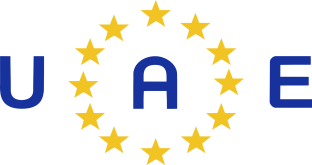 XXXIIème CONGRÈS U.A.E.LA HAYE, PAYS-BAS15-16 JUIN 2018FICHE D’INSCRIPTIONNom		___________________________________________________________________Adresse		____________________________________________________________________Code Postal	_________	Ville 	_________________	Pays	___________________Téléphone	_____________________________________	Fax	___________________Email	________________________________________________________________________Membre de l’U.A.E.  			Non-membre  Nom de l’accompagnateur	___________________________________________________________Hotel réservé pour le Congrès	______________________________________________						Prix Unitaire	Nombre de personnes	Sous-TotalInscription au Programme Scientifique	- Jeune Avocat			  80 €		______			_______ €- Membre U.A.E.			120 €		______			_______ €- Non-membre U.A.E.		170 €		______			_______ €Inscription au Dîner de Gala			180€		_______			_______ €NB. Le montant de 6 € pour l’Apéritif de Bienvenue du  jeudi 14 juin sera à payer sur-place.Paiement par virement bancaire pour un montant de:	_____________ €Au numéro de compte: IBAN: LU81 0019 5155 8810 8000 / BIC: BCEELULLTitulaire du compte: UAE / CONGRES LA HAYEMerci de mentionner «CONGRÈS U.A.E. LA HAYE» ainsi que le nom du participant.En cas de ne pas pouvoir assister au Congrès, les frais ne pourront pas être remboursés.Merci d’envoyer le Formulaire d’Inscription complété ainsi que le justificatif de paiement, par email ou par fax, à l’attention de Mme Arinda van Leusden.Email	a.vanleusden@MenD.nl		Tel	00 31 33 422 19 00		Fax	00 31 33 461 15 45
Confirmation:Les inscriptions seront confirmées une fois que le virement bancaire sera reçu sur le compte indiqué. Vous serez informé par mail ou par fax lorsque votre inscription sera confirmée.Date  ________________				Signature  _____________________